DECLARAÇÃO DE RESPONSABILIDADECertificamos que participamos da realização do trabalho intitulado Avaliação do nível de informação sobre hanseníase de profissionais da estratégia saúde da família, desta forma, tornando pública a nossa responsabilidade pelo seu conteúdo. Declaramos que não omitimos quaisquer ligações ou acordos de financiamento entre nós e companhias que possam ter interesse na publicação deste artigo.Certificamos que o artigo é original e que o trabalho, no todo ou em parte, ou qualquer outro trabalho com conteúdo substancialmente similar, de nossa autoria, não foi enviado a outro periódico e não o será enquanto sua publicação estiver sendo considerada pela Revista de Pesquisa em Saúde, em qualquer formato (impresso ou eletrônico).TRANSFERÊNCIA DE DIREITOS AUTORAISDeclaro que, em caso de aceitação do artigo pela Revista de Pesquisa em Saúde, este passa a ter os direitos autorais a ele referentes, que se tornarão propriedade exclusiva da revista. Fica vedada qualquer reprodução, total ou parcial, em qualquer outra parte ou meio de divulgação, impressa ou eletrônica, sem autorização prévia da Revista de Pesquisa em Saúde. Uma vez solicitada, se obtida, far-se-á constar o devido agradecimento a Revista de Pesquisa em Saúde.  Data 10/04/2018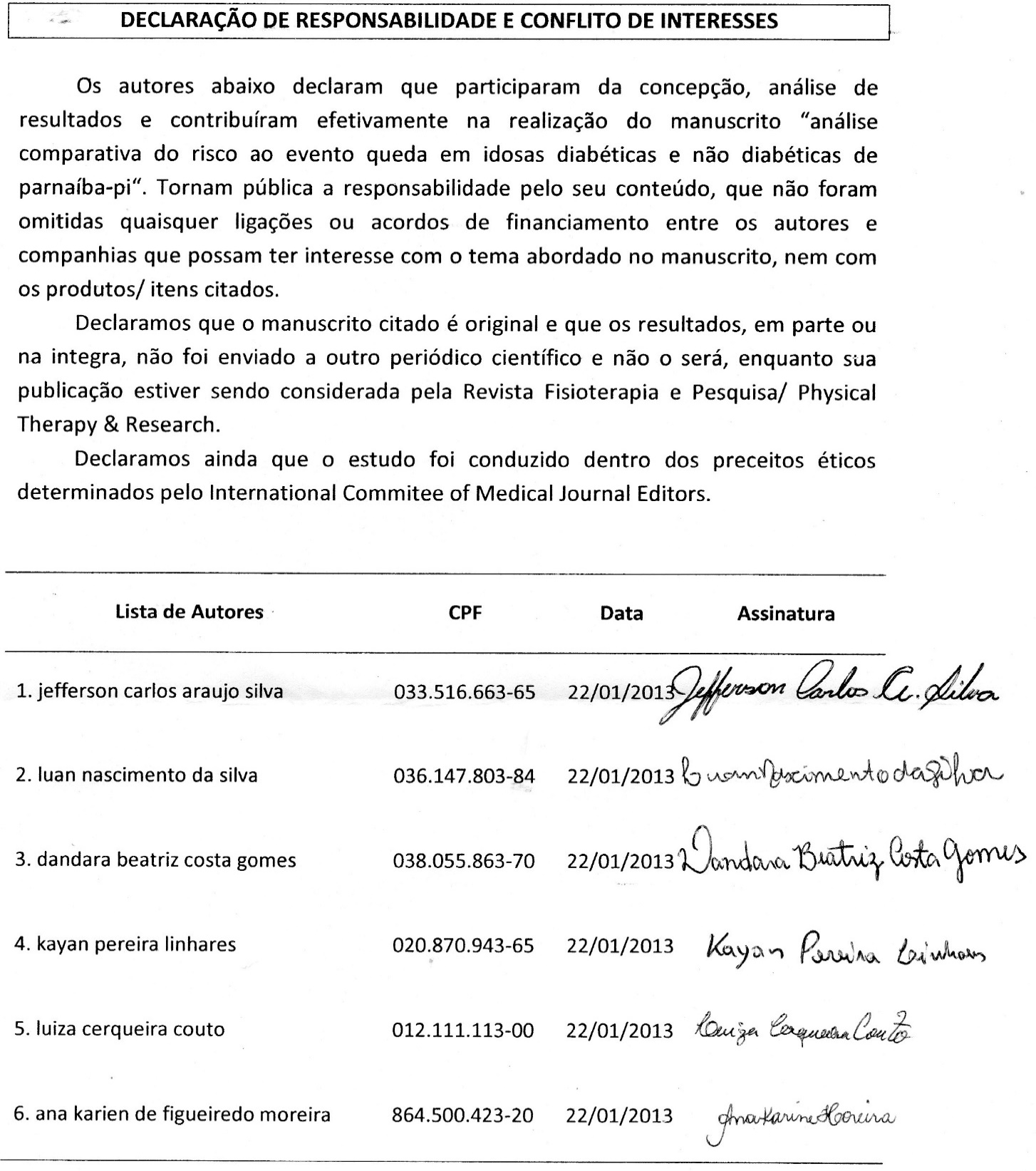 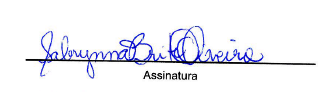 Assinatura dos autores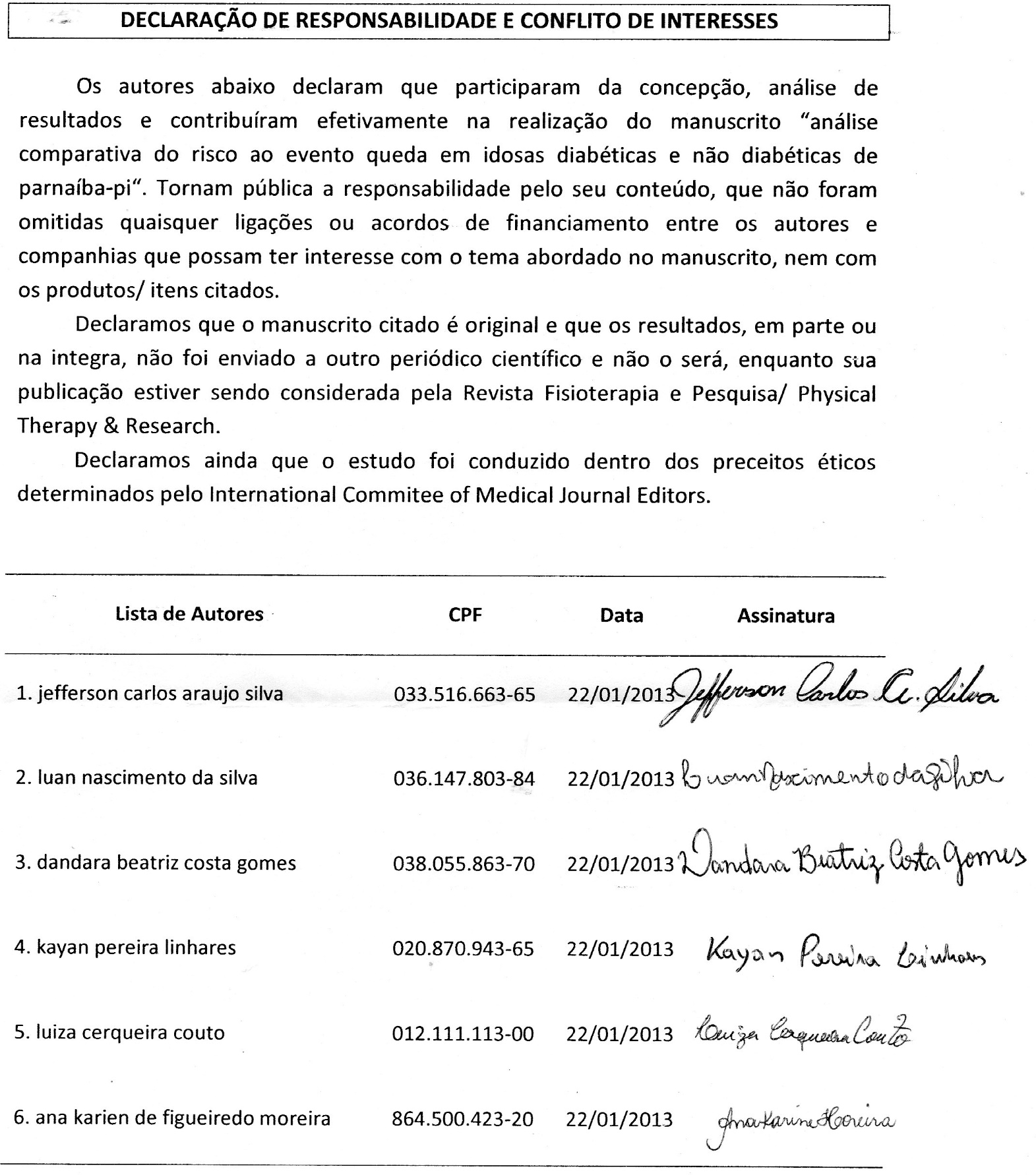 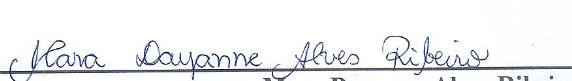 